REPUBLIQUE ISLAMIQUE DE MAURITANIEHonneur- Fraternité-Justice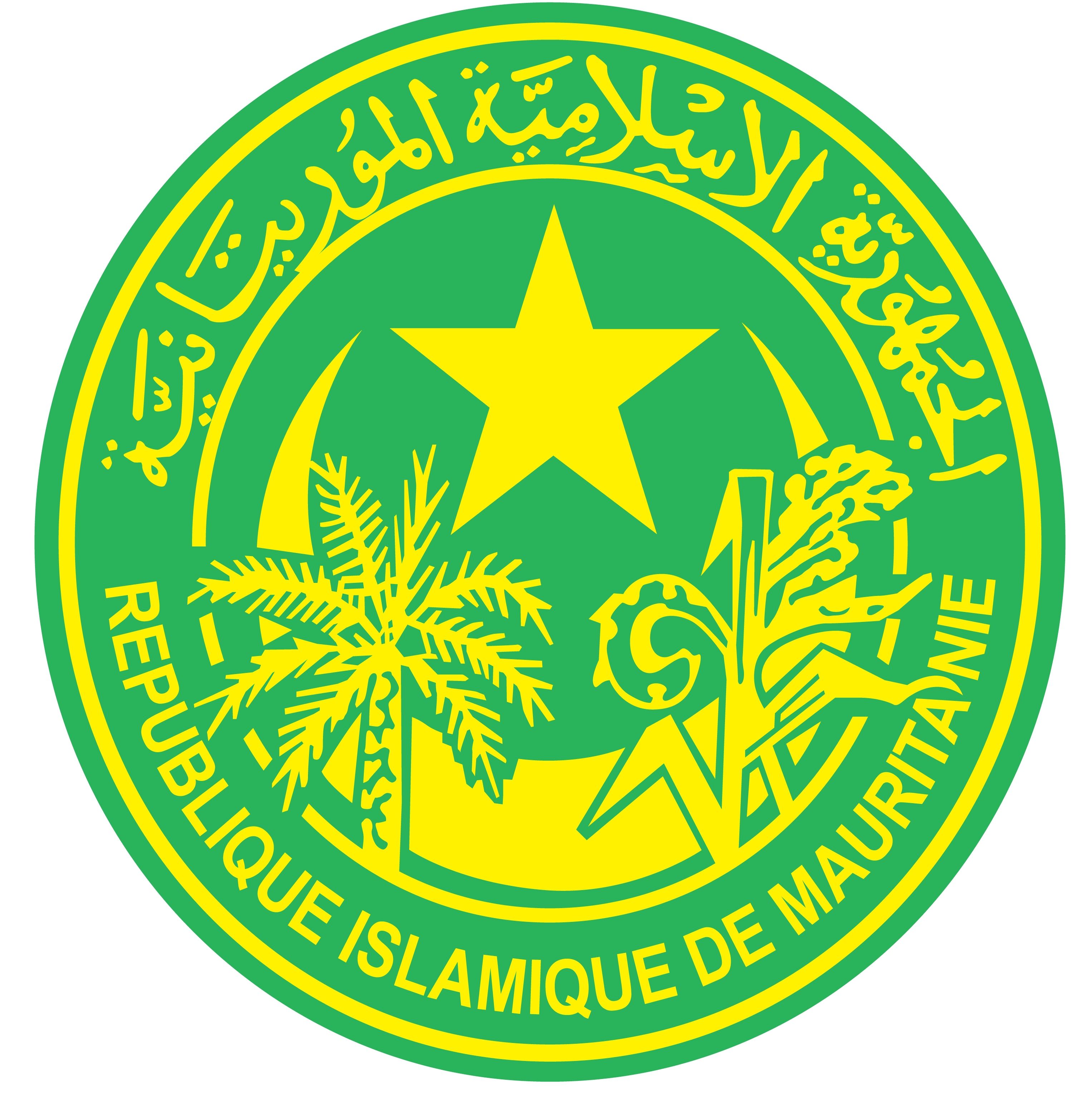 Ministère de la Transformation Numérique, de l’innovation et de la modernisation de l’administrationCommission de Passation des Marchés Publics MESERSTICAvis déclarant un Avis à Manifestation d’intérêt  Infructueuxl’AMI n°10 portant à la sélection d’un Consultant pour la réalisation des études de faisabilité et technique pour la mise en place d'un NREN, la dissémination de ses capacités, son raccordement au réseau régional (WACREN) et le développement de ses usages .  Autorité Contractante : Projet WARDIP Référence de la publication : armp.mrFinancement : IDA Date de publication :13/12/2022Date limite de dépôt :10/01/2023 à 12H00Nombre des réponses reçues : 0La commission déclare l’AMI infructueuxCe présent avis ouvre le délai de cinq jours ouvrables pour exercer le droit de recours devant la commission de règlement des différends de l’Autorité de Régulation des Marchés Publics.Fait à Nouakchott, le 13/01/2023                                                                                       La PRMPSid Ahmed Mohamed YehdhihAdresse : CPMPMESRSTIC, Ksar, ILOT C ; Lot 15: Email: cpmpmesrstic@mesrstic.gov.mr